WCTRS RESEARCH NEWSLETTERWCTRS RESEARCH NEWSLETTERWCTRS RESEARCH NEWSLETTERWCTRS RESEARCH NEWSLETTER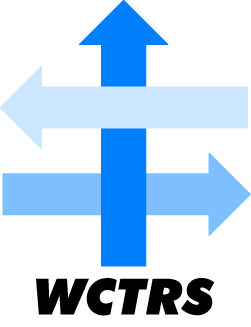 WORLD CONFERENCE ON TRANSPORT RESEARCH SOCIETYWORLD CONFERENCE ON TRANSPORT RESEARCH SOCIETYSECRETARIAT OFFICE OF THE WCTRSInstitute for Transport StudiedThe University of LeedsLeeds, LS2 9JT EnglandEmail: wctrs@leeds.ac.ukWebsite: www. wctrs-society.comMarch 6, 2023March 6, 2023Volume 2, Issue 11Volume 2, Issue 11In this issueWCTRs World Conference in Montreal (Canada) on July 17-21, 2023: Call for Special SessionsCall for Papers & Announcements: The 7th Conference of Transportation Research Group of India (CTRG-2023) 17-20 December 2023 | SURAT, INDIA Update from the scientific committee on preparations for WCTRs World Conference in Montreal 2023 Pandemics as ‘windows of opportunity’: Transitioning towards more sustainable and resilient transport systems Membership of the WCTRS                        Useful Information and links1. Publications by SIG A4-Handbook on High-Speed Rail and Quality of Life and Frontiers in High-Speed Rail DevelopmentBoth books are free to download. For details: Click Here 2. A new Transport Research and Education Network to help ESCAP member States achieve sustainable transportFor details: Click Here3. SITRASS event on the economics of transport for development in Africa (in French language)Theme: L'économie des transports au service du développement en AfriqueWhen: June 26- July 21, 2023For Details: Click Here4. Special Issue of Transportation Research Part C: Transport and Environment on “Applications of artificial intelligence, computer vision, physics and econometrics modelling methods in pedestrian traffic modelling and crowd safety” For details: Click Here Paper submission deadline: April  30, 20235. Special Issue of Transportation Research Part A: Policy and Practice on “Pricing and Regulation in Road Transport” For details: Click Here Paper submission deadline: April 30, 2023WCTRS society journals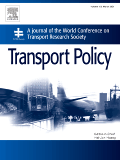 Transport Policy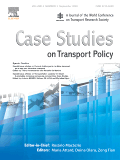 Case Studies in Transport PolicyWCTRS book seriesFor details, visit: linkFind us on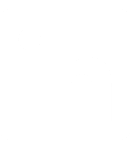 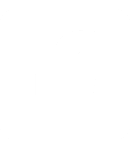 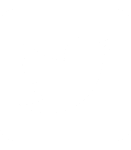 Wish to become a member of WCTRS?Click hereVisit us onhttps://www.wctrs-society.com/https://wctr2022.ca/Email to us at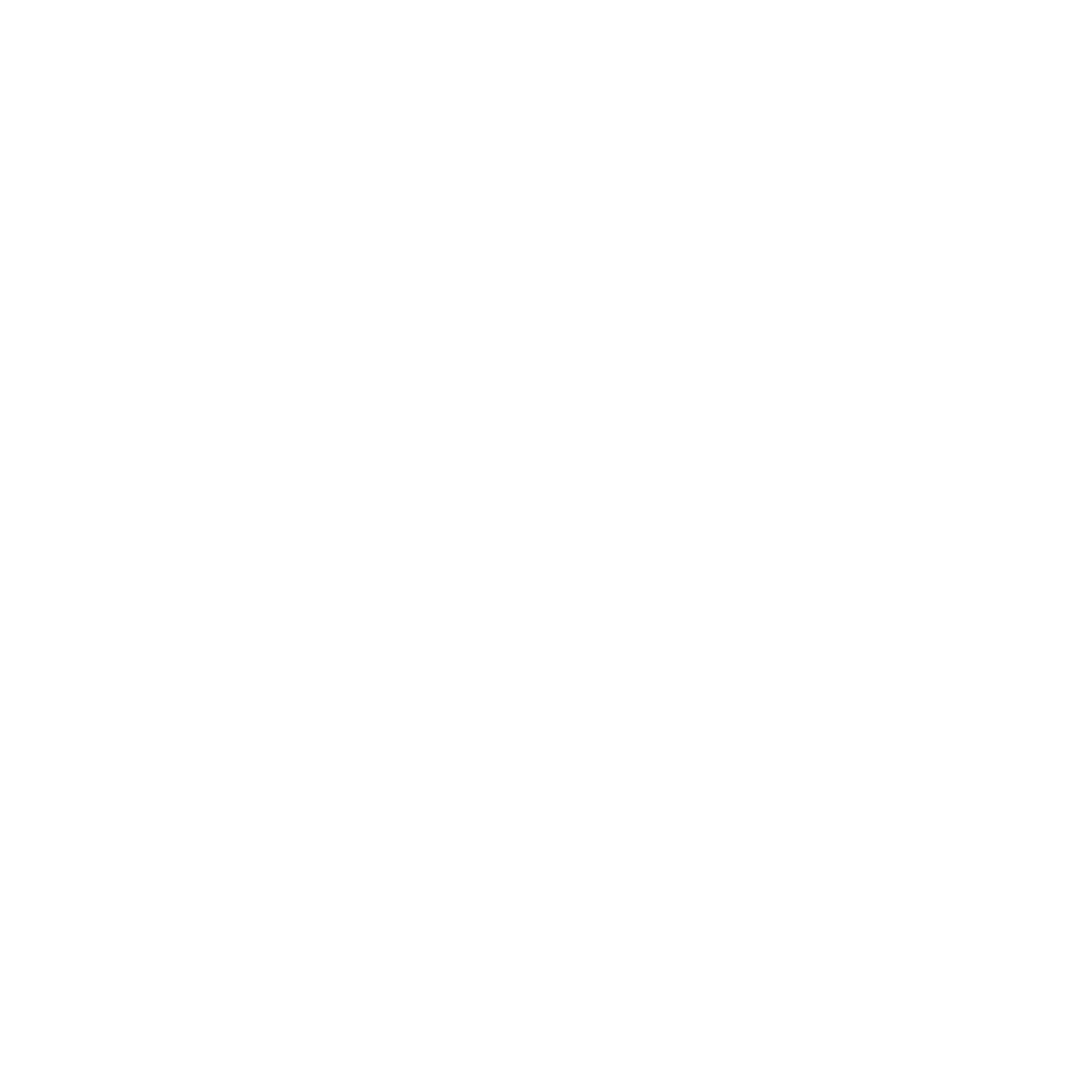 Editorial team of WCTRS Research NewsletterEditor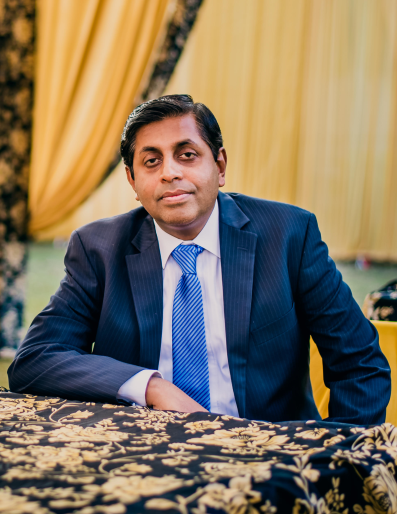 Prof. Dr. Ashish Verma,IISc Sustainable Transportation Lab (IST Lab), IISc Bangalore, Indiaashishv@iisc.ac.inAssistant Editor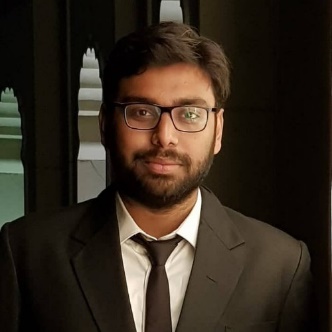 Mr. Aitichya Chandra, PhD Scholar, IST Lab, IISc Bangalore, Indiaaitichyac@iisc.ac.inWCTRs World Conference in Montreal (Canada) on July 17-21, 2023 The World Conference on Transport Research Society (WCTRS) is happy to announce that the 16th World Conference will be held from July 17th to 21st in MONTRÉAL (Québec, CANADA) at the Palais des Congrès. See http://wctr2023.ca.Call for Special SessionsThe call for papers for WCTR 2023 has closed. We are now inviting proposals for special sessions for consideration to be included in the WCTRS 2023 program. Special sessions are meant as side events to the paper presentation sessions. Preferably, special sessions are co-organized with professional or government organizations. The format of special sessions is flexible and could include invited talks, a panel discussion, and presentations selected from the shortlisted papers. There is no need for full papers, but presentations will in principle be shared with the attendants. All participants will be expected to register for the conference. Individuals or organizations interested in proposing a special theme are requested to contact the relevant SIG chair. Details of SIGs are given at https://wctrs-society.com/special-interest-groups. In the case of  a novel topic where the link with a SIG is not immediately clear, please contact WCTRS Steering Committee member Prof. Rosário Macário rosariomacario@tecnico.ulisboa.pt, who will guide you further. Submitted proposals will be evaluated by the WCTRS Scientific Committee before inclusion in the conference program. The last date for submitting a special session proposal is 15 March 2023. More details on the template for the special session proposal can be found here. The proposals may be sent wctr2023@cirrelt.ca with a copy to gpatil@iitb.ac.in. Call for Papers & AnnouncementsThe 7th Conference of Transportation Research Group of India (CTRG-2023) 17-20 December 2023 | SURAT, INDIAJointly organized byTransportation Research Group of India and Sardar Vallabhbhai National Institute of Technology (SVNIT), Surat In Association with Central Road Research Institute (CRRI), IndiaIndian Road Congress (IRC), IndiaAssociation of Transportation Professionals of Indian Origin (ATPIO), USA World Conference on Transport Research Society, UKIndian Institute of Technology Bombay, IndiaIndian Institute of Management Ahmedabad, IndiaCEPT University, IndiaGati Shakti University, IndiaInstitute of Urban Transport (IUT), India.Partner Journals Transportation in Developing Economies (TiDE)Transportation Research Record (TRR) The Transportation Research Group (TRG) of India jointly with SVNIT Surat happy to announce that the 7th Conference of TRG (7th CTRG) will be held from December 17th to 20th at Surat, India. The conference includes workshops, plenary sessions, paper presentations, and interactive sessions. For details, please visit the conference website at: https://ctrg2023.trgindia.org/. The 7th CTRG aims to explore innovative research and practice to promote sustainable, resilient, transformative, adaptable, and technology empowered passenger and freight mobility for today and the future. Practitioners and academics are invited to submit technical papers using the following link.Submission Deadline is March 15, 2023Submission link: https://easychair.org/conferences/?conf=ctrg2023Publication Please note that selected papers that are presented (oral or poster) would be published in the Partnering Journals (Transportation in Developing Economies; Transportation Research Record). Remaining papers that are presented (oral or poster) will be published in the conference proceedings (indexed) published by leading publishers. AWARDSTCT Best Paper Award | TRG’s Outstanding Student Paper Award | TRG’s Outstanding Thesis AwardKey DatesReviewed Papers (Academic or Practical)March 15, 2023:          Deadline for submission of full papersJuly 15, 2023:               Notification of review results of full papers August 15, 2023:         Deadline for submission of revised papersSeptember 30, 2023:  Notification of final decisions on full papersOctober 31, 2023:    Submission of All Accepted Papers in Camera-ready form for Scopus Indexed ProceedingsAuthors of selected papers will receive a separate invitation for submission to TiDE/TRR journal after registration to the conference. (Please see the registration key dates)Registration September 30, 2023: Early Bird Registration opens for presentations at the conference. October 25, 2023: Early Bird Registration Closes October 26 to November 30, 2023: Normal Registration October 31, 2023: Due date for Author’s Registration for paper inclusion in the conference programDecember 17-20, 2023: Spot Registration December 17-20, 2023: 7th Conference of TRG in Surat, IndiaNOTE: Submission of the revised paper and author registration of the conference by October 31, 2023, are the requirements for the paper to be included in the conference program.Theme CodesCTRG 2023 calls for papers from various fields related to any kind of transportation mode and discipline. Please choose some of the appropriate theme codes shown below when you submit a paper.TCT-A01: Pavements and materialsTCT-B01: Traffic flow theory, operations, and facilitiesTCT-C01: Transport planning, policy, economics, and project financeTCT-D01: Travel behaviour and transport demandTCT-E01: Environment (including energy) and sustainability in transportation.TCT-F01: Transportation safety and securityTCT-G01: Transport and mobility networks (including public transportation, freight, and logistics)TCT-H01: Emerging travel technologies (ITS and IOT)TCT-I01: Other transportation modes (including NMT) and pedestrian.Chairs, 7th CTRG Scientific Committee | 7th CTRG Organizing Committee | Executive Board, TRG IndiaUpdate from the scientific committee on preparations for WCTRs World Conference in Montreal 2023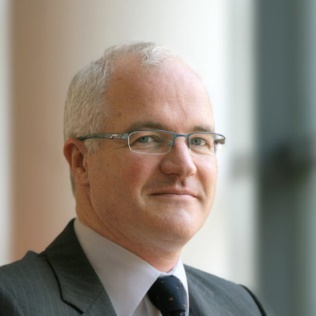 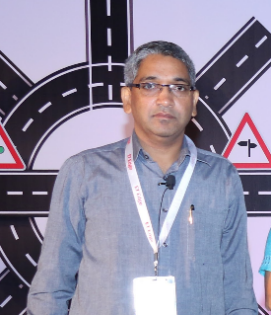         Prof. Lóri Tavasszy                                Prof. Gopal R. PatilThe conference has received more than 1100 full paper submissions, and the reviews are almost completed. The submissions were roughly equally divided amongst topic areas, and final statistics will be provided once the chairs have confirmed acceptance of papers and the first contour of the program becomes clear. While the open call for special sessions is out, we are expecting that all SIGs will have special sessions, in addition to the paper-based technical sessions and the open SIG committee meetings. Quite understandably, authors from China had fewer opportunities to submit. Therefore, we are hoping to welcome many of them in a special session. Many exciting sessions are being prepared on strategic topics such as health in transport, and the connection between transport research and policy in Africa. Also, preparations for special issues of journals have started. The best papers will be recommended to one or more of these special issues, and authors will be invited to submit for journal reviews. In the midst of the preparation phase of the scientific content of the conference, we are all looking forward to a splendid Summer conference in Montreal.Prof. Lóri Tavasszy, Scientific Committee Chair, Delft University of Technology (TU Delft)Prof. Gopal R. Patil, Scientific Committee Vice Chair: Conference, Indian Institute of Technology Bombay (IIT Bombay) Pandemics as ‘windows of opportunity’: Transitioning towards more sustainable and resilient transport systems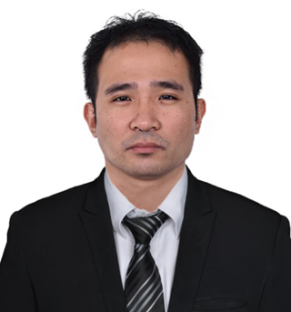 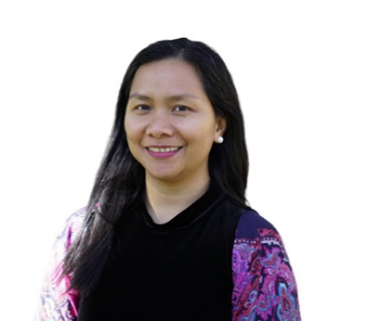           Dr. Varsolo Sunio                            Dr. Iderlina Mateo-BabianoThe pandemic crisis has often been viewed from a deficit lens - a challenge and a burden to individuals and cities, with disadvantages outweighing its potential benefits. Our paper on the other hand explores the opportunities presented by a disruption and how this can open several pathways (January 2020 - June 2021) for speeding up the implementation of policies for creating resilient and sustainable transport systems in Metro Manila, Philippines. These policies, which include: a revamp of business model from franchise to service contracting, social support and financing, implementation of (pop-up) bus rapid transit and infrastructure for active mobility, provides concrete assets-focused recommendations to better support the post-COVID transition of cities and communities. These policies were begun prior to the pandemic but did not take off at the pace desired. The immediate impact of the COVID crisis is the destabilization of the incumbent regime that enabled State actors, with the support from civil society, to accelerate the expansion of niche innovations that may lead eventually to regime shift.  A key finding is that the destabilization, while disruptive of the status quo, also creates opportunities for the government to pursue policies that may improve financial viability for operators and safety for cyclists.Reference: Sunio, V., & Mateo-Babiano, I. (2022). Pandemics as ‘windows of opportunity’: Transitioning towards more sustainable and resilient transport systems. Transport policy, 116, 175-187. https://doi.org/10.1016/j.tranpol.2021.12.004Membership of the WCTRS                        Members connect through the Society's triannual World Conference, which provides a rich forum to present and discuss the latest in transport research and practice, and through the activities of the Society's Task Forces and 33 Special Interest Groups, each of which represents a specific area of interest and inquiry. Members under 35 years old are additionally invited to participate in the Young Researcher's Initiative activities, which include a one-day event at the World Conference where young researchers can present their work and take advantage of networking opportunities and discussions on career development.  As well as being able to access this global network through Society events and our exclusive membership database to make contacts and further research collaborations, WCTRS members also benefit from the Society's partnerships with other prominent transport organisations, such as the International Transport Forum, the Eastern Asia Society for Transportation Studies, and the Partnership on Sustainable, Low Carbon Transport. WCTRS and its partners exchange news and details of events, jobs, and publication opportunities and make this information available to members. All WCTRS members can obtain free online membership to the Society's two journals, Transport Policy and Case Studies in Transport Research, and have the opportunity to propose titles for publication in the WCTRS and Elsevier Transportation Book Series. From academics, practitioners, and students to interested individuals, everyone is invited to join the Society and take part in its activities. Transport Organisations who wish to support the Society can apply for Supporting Organisational Membership to access a number of promotional opportunities and memberships for up to two individuals. WCTRS Membership - Free for 2022/2023We are excited to share the decision of the Steering Committee that membership for WCTRS will be free of charge from July 2022 to mid-July 2023. Normally the period of membership is three years, running between our main conference. However, with Covid and the postponement of the Montreal face to face event to 2023 we will extend existing members' membership for one year. There will be no need to fill out any forms to extend membership, but we will shortly be in touch with final details in case anyone wishes to opt out.We have announced the opportunity for non-members to join the society free for this coming year in the run up to Montreal. We hope this will be a great opportunity for more people to get involved in the Society and we will value your support in promoting this. More details will follow shortly.When: July 2022 to mid-July 2023Further Information: On the WCTRS websiteIf you have any questions about membership, do not hesitate to contact the WCTRS Secretary.Prof. Greg Marsden, University of Leeds, WCTRS Secretary-GeneralWCTRS RESEARCH NEWSLETTERWCTRS RESEARCH NEWSLETTERPresidentTae OUM (University of British Columbia, CANADA)Secretary GeneralGreg MARSDEN (Leeds, ENGLAND)SecretaryHelen ROBINSON (Leeds, ENGLAND)Chair Scientific CommitteeLori TAVASSZY (tu Delft, NETHERLANDS)Editor-in-Chief for "Transport Policy"Haijun HUANG, BeiHang University School of Economics and Management, CHINAEditor-in-Chief for "Case Studies on Transport Policy"Xiaowen FU, Hong Kong Polytechnic University, ChinaMarch 6, 2023Volume 2, Issue 11